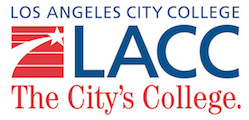 FOR PRESS ASSIGNMENT/NEWS MEDIA CONTACT:Shaena Engle, LACC Public Relations Manager | 213.200.4728 cell engles@lacitycollege.eduMEDIA ADVISORYLACC HOSTS LUNAR NEW YEAR CELEBRATIONWHAT:  LACC is hosting a Lunar New Year celebration on campus. The free event will offer a day of Asian arts and music, traditional performances, games and food. Event goers will learn about the meaning behind Lunar New Year. The event will include special performances from Kaz Mogi and Taiko drum performers. Members of the Korean American Calligraphy Association staff will be providing personalized bookmarks for students. A variety of Chinese, Japanese and Korean food will be served.  Students, faculty, staff and the community are invited to attend. WHO:		LACC President Amanuel GebruMickey Hong, LACC Academic Senate President & Korean Program Director		Kaz Mogi and Taiko drum performers		Korean American Calligraphy Association		WHEN: 	Thursday, February 8, 2024		11:30am to 1:30pm WHERE: Los Angeles City College	Main Quad (or if it rains, Student Union 3rd floor MPR)		855 N. Vermont Avenue			Los Angeles, CA  90029	PARKING: Street parking can be found on Heliotrope Avenue or park in Lot 4.